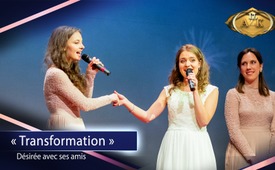 17ème AZK : ♫ Transformation ♫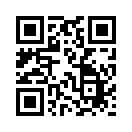 Voulez-vous aussi une transformation pour notre monde ? Vous attendez-vous à ce qu'elle vienne de l'extérieur par l'intermédiaire d'autres personnes ou même par un miracle ? Désirée Manns a composé une chanson à cet effet, dévoilant ainsi sa recette secrète éprouvée dans la pratique, qui conduit à la « transformation ».Je souhaite une transformation pour ce monde,
parce que beaucoup trop de personnes tournent autour d’elles-mêmes.
Elles pensent qu’en toute chose ce n’est que leur propre profit qui compte, 
qu’importe le nombre de personnes qu’elles torturent.
Que ce soit par la 5G, l’obligation vaccinale, ou la politique des intérêts, ces gens-là ont certainement oublié qu’un jour ils souffriront aussi, car nous sommes une humanité, ce que tu fais me concerne aussi et c’est pourquoi je fais maintenant le premier pas.

Je sème ce que je veux récolter,
Je donne ce que je veux avoir, je suis moi-même ce que je me souhaite pour le monde.
Quand je veux de l’amour, j’aime ; quand je souhaite de l’aide, j’aide.
J’investis mon temps dans ce qui compte,
car c’est ainsi que commence la transformation du monde.

Lorsqu’un agriculteur sème une semence, même si elle semble toute petite,
la récolte sera cent fois plus grande.
Voilà pourquoi je veux donner tout ce qui est en moi comme semence, 
si je le fais fidèlement, alors les autres seront aussi réveillés.

Je n’attends pas qu’un autre réagisse,
que l’aide vienne des autres, ou qu’il y ait un miracle.
Je commence chez moi, je prends conscience de ma responsabilité pour ce monde,
parce que je sais que ma façon d’être et de faire compte,
je sème ce que je veux récolter,
Je donne ce que je veux avoir
Je suis moi-même ce que je me souhaite pour le monde.
Quand je veux de l’amour, j’aime ; quand je souhaite de l’aide, j’aide.
J’investis mon temps dans ce qui compte,
car c’est ainsi que commence la transformation du monde.

… c’est ainsi que commence la transformation du monde.de dm.Sources:.Cela pourrait aussi vous intéresser:#AZK17-fr - 17ème conférence AZK - www.kla.tv/AZK17-fr

#Hits-fr - Les hits de Kla.TV - www.kla.tv/Hits-frKla.TV – Des nouvelles alternatives... libres – indépendantes – non censurées...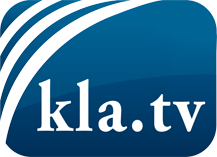 ce que les médias ne devraient pas dissimuler...peu entendu, du peuple pour le peuple...des informations régulières sur www.kla.tv/frÇa vaut la peine de rester avec nous! Vous pouvez vous abonner gratuitement à notre newsletter: www.kla.tv/abo-frAvis de sécurité:Les contre voix sont malheureusement de plus en plus censurées et réprimées. Tant que nous ne nous orientons pas en fonction des intérêts et des idéologies de la système presse, nous devons toujours nous attendre à ce que des prétextes soient recherchés pour bloquer ou supprimer Kla.TV.Alors mettez-vous dès aujourd’hui en réseau en dehors d’internet!
Cliquez ici: www.kla.tv/vernetzung&lang=frLicence:    Licence Creative Commons avec attribution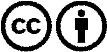 Il est permis de diffuser et d’utiliser notre matériel avec l’attribution! Toutefois, le matériel ne peut pas être utilisé hors contexte.
Cependant pour les institutions financées avec la redevance audio-visuelle, ceci n’est autorisé qu’avec notre accord. Des infractions peuvent entraîner des poursuites.